Maintenance IPC checklist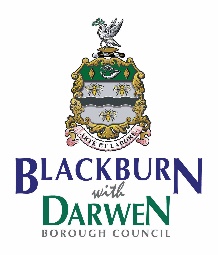 It is important that infection prevention and control is thought of in any planning and design stages of any new rooms/builds or refurbishment projects, this will allow IPC needs to have been planned for anticipated and met. Low surfaces include items such as skirting boards, floor edges, low-level pipe work and trunking, low cupboard exteriors.Middle surfaces include items such as grab rails, tables, trunking, desks, shelves, ledges, work surfaces, cupboard exteriors, windowsills.High surfaces include items such as filing cabinets, curtain rails, locker and cupboard tops, picture frames.Premises management - Workplace Inspection (lancashire.gov.uk)Health Building Note 00-09: Infection control in the built environment (england.nhs.uk)Health Technical Memorandum 00: Policies and principles of healthcare engineering (england.nhs.uk)Home maintenance (site supervisor) to complete. Maintenance involves the keeping of all care home building, fabrics, fittings and equipment in good condition, efficient working order and in good repair. All columns should be completed, action plans should be produced and reviewed regularly.Completed audit tools should be kept locally for good practice assurance and as evidence for CQC inspections.Damage to fixtures and fittings, furniture, and equipment to be brought to the attention of the premises manager for action.While maintenance routines will differ from one setting to the next there will be some core areas that managers can use as a checklist for compliance and general safety. Managers in care homes will have the task of maintaining daily unhindered operations and ensuring the safety of residents in care homes.  Name of setting:Auditor:                                                                                                                                                       Date:Name of setting:Auditor:                                                                                                                                                       Date:Name of setting:Auditor:                                                                                                                                                       Date:Name of setting:Auditor:                                                                                                                                                       Date:Name of setting:Auditor:                                                                                                                                                       Date:Name of setting:Auditor:                                                                                                                                                       Date:Name of setting:Auditor:                                                                                                                                                       Date:Name of setting:Auditor:                                                                                                                                                       Date:Name of setting:Auditor:                                                                                                                                                       Date:Name of setting:Auditor:                                                                                                                                                       Date:Overview of environmentToiletsClean utilityBathroom/shower roomLounge/dining areaBedroomSluiceHalls/corridorsLaundryCommentsBuilding defects of fixtures and fittings, furniture, and equipment. the need for remedial work. Yes No  N/A Yes No  N/A Yes No  N/A Yes No  N/A Yes No  N/A Yes No  N/A Yes No  N/A Yes No  N/APoor or inappropriate storage of resources, equipment, and spare furniture in room.  Yes No  N/A Yes No  N/A Yes No  N/A Yes No  N/A Yes No  N/A Yes No  N/A Yes No  N/A Yes No  N/AFurniture (chairs, sleepers) are without tears or wear? Yes No  N/A Yes No  N/A Yes No  N/A Yes No  N/A Yes No  N/A Yes No  N/A Yes No  N/A Yes No  N/AAre walls in good condition (no cracked or peeling paintwork), intact and have smooth easy-to-clean surfaces? Yes No  N/A Yes No  N/A Yes No  N/A Yes No  N/A Yes No  N/A Yes No  N/A Yes No  N/A Yes No  N/ACeiling tiles are not discoloured, wet, missing, or damaged?Are the ceilings intact and free from visible cracks or visible defects? Yes No  N/A Yes No  N/A Yes No  N/A Yes No  N/A Yes No  N/A Yes No  N/A Yes No  N/A Yes No  N/ALight fittings and shades are clean, e.g., free from dust, cobwebs, insects.Dust not found in high places. Yes No  N/A Yes No  N/A Yes No  N/A Yes No  N/A Yes No  N/A Yes No  N/A Yes No  N/A Yes No  N/ADust not found.Behind furniture?Between fixtures and fittings?  Yes No  N/A Yes No  N/A Yes No  N/A Yes No  N/A Yes No  N/A Yes No  N/A Yes No  N/A Yes No  N/ASkirting boards, dado rails, architraves and doors are impervious in good condition and clean? e.g., paint not flaking? Easily wipeable? Yes No  N/A Yes No  N/A Yes No  N/A Yes No  N/A Yes No  N/A Yes No  N/A Yes No  N/A Yes No  N/ANo signs of mildew or mould present in areas of rooms prone to condensation?  Yes No  N/A Yes No  N/A Yes No  N/A Yes No  N/A Yes No  N/A Yes No  N/A Yes No  N/A Yes No  N/ARadiators should be accessible and cleanable.Radiator covers are removable to be cleaned behind and are in good condition?  Yes No  N/A Yes No  N/A Yes No  N/A Yes No  N/A Yes No  N/A Yes No  N/A Yes No  N/A Yes No  N/ABathroom/wet rooms and toilet areas. Fixtures and fittings.Sanitaryware,extractor fans, ventilation grilles are dust free and clean.  Yes No  N/A Yes No  N/A Yes No  N/A Yes No  N/A Yes No  N/A Yes No  N/A Yes No  N/A Yes No  N/AAir intake vents and diffusers are clean? Yes No  N/A Yes No  N/A Yes No  N/A Yes No  N/A Yes No  N/A Yes No  N/A Yes No  N/A Yes No  N/ASilicone sealant around toilet, sink, bath, and shower areas are mould free. Sealant has not deteriorated.  Yes No  N/A Yes No  N/A Yes No  N/A Yes No  N/A Yes No  N/A Yes No  N/A Yes No  N/A Yes No  N/AThe floor covering is impervious and washable and sealed at any joints.Coved flooring in bathrooms/wet rooms/shower areas. Yes No  N/A Yes No  N/A Yes No  N/A Yes No  N/A Yes No  N/A Yes No  N/A Yes No  N/A Yes No  N/ABath/shower/wet/ensuite rooms should have easily cleaned slip resistant flooring. Yes No  N/A Yes No  N/A Yes No  N/A Yes No  N/A Yes No  N/A Yes No  N/A Yes No  N/A Yes No  N/AThe floor is in good condition.  Yes No  N/A Yes No  N/A Yes No  N/A Yes No  N/A Yes No  N/A Yes No  N/A Yes No  N/A Yes No  N/ATo facilitate cleaning, items stored on the floor are in wheeled wipeable lidded containers. Yes No  N/A Yes No  N/A Yes No  N/A Yes No  N/A Yes No  N/A Yes No  N/A Yes No  N/A Yes No  N/ATiles and grouting are in good condition, clean and free from mould, e.g., no holes or cracks. Yes No  N/A Yes No  N/A Yes No  N/A Yes No  N/A Yes No  N/A Yes No  N/A Yes No  N/A Yes No  N/APull cords are wipeable, clean and in good condition.Plastic tubing used? Yes No  N/A Yes No  N/A Yes No  N/A Yes No  N/A Yes No  N/A Yes No  N/A Yes No  N/A Yes No  N/APaper towel dispensers are clean, rust free and damage.  Yes No  N/A Yes No  N/A Yes No  N/A Yes No  N/A Yes No  N/A Yes No  N/A Yes No  N/A Yes No  N/ASoap dispensers are clean and not damaged.  Yes No  N/A Yes No  N/A Yes No  N/A Yes No  N/A Yes No  N/A Yes No  N/A Yes No  N/A Yes No  N/ALegionella maintenance checks. Equipment that stores or discharges water e.g., pipework or tanks are rust free.Is there a schedule for any stagnant water, unused pipework/storage tanks? Schedule for running shower heads and aerosol producing outlets such as spray taps in kitchens when not in use?Unused showers/sinks/bathsHave been risk assessed and documented by qualified or competent person.  Yes No  N/A Yes No  N/A Yes No  N/A Yes No  N/A Yes No  N/A Yes No  N/A Yes No  N/A Yes No  N/AWaste segregation and storage.Space for waste receptacles to be located close to the point of waste production to avoid unnecessary handling of waste. Yes No  N/A Yes No  N/A Yes No  N/A Yes No  N/A Yes No  N/A Yes No  N/A Yes No  N/A Yes No  N/AAll waste bins are visibly clean, both externally and internally. Yes No  N/A Yes No  N/A Yes No  N/A Yes No  N/A Yes No  N/A Yes No  N/A Yes No  N/A Yes No  N/AHealthcare facilities such as care homes all waste should be contained appropriately and kept secure at all times.Outdoor storage area is clean?Free from damage? Yes No  N/A Yes No  N/A Yes No  N/A Yes No  N/A Yes No  N/A Yes No  N/A Yes No  N/A Yes No  N/AGeneral checksAll high and low surfaces are in good condition e.g., shelving, skirting boards Yes No  N/A Yes No  N/A Yes No  N/A Yes No  N/A Yes No  N/A Yes No  N/A Yes No  N/A Yes No  N/ACurtains, curtain tracks and blinds are in good condition and clean. Yes No  N/A Yes No  N/A Yes No  N/A Yes No  N/A Yes No  N/A Yes No  N/A Yes No  N/A Yes No  N/ASoft furnishings (for example, seating) used within all service user areas should be easy to clean and compatible with detergents and disinfectants. They should be covered in a material that is impermeable, preferably seam-free or heat sealed.Fabric that becomes soiled and stained cannot be adequately cleaned will require replacement. Yes No  N/A Yes No  N/A Yes No  N/A Yes No  N/A Yes No  N/A Yes No  N/A Yes No  N/A Yes No  N/AIs the furniture in the room suitable for its use, (e.g., impermeable / washable materials?) Yes No  N/A Yes No  N/A Yes No  N/A Yes No  N/A Yes No  N/A Yes No  N/A Yes No  N/A Yes No  N/AFurniture, including chairs, tables, and foot stools, are in good condition and clean (check under cushions and underside of tables and foot stools) Yes No  N/A Yes No  N/A Yes No  N/A Yes No  N/A Yes No  N/A Yes No  N/A Yes No  N/A Yes No  N/AA foot operated lidded and lined waste bin is available, in good condition and clean inside and out Yes No  N/A Yes No  N/A Yes No  N/A Yes No  N/A Yes No  N/A Yes No  N/A Yes No  N/A Yes No  N/AWork tops are intact and clean, free from any damage.  Yes No  N/A Yes No  N/A Yes No  N/A Yes No  N/A Yes No  N/A Yes No  N/A Yes No  N/A Yes No  N/ADani centre/PPE station are clean and fit for use? Yes No  N/A Yes No  N/A Yes No  N/A Yes No  N/A Yes No  N/A Yes No  N/A Yes No  N/A Yes No  N/AStairlifts, Lifts and hoists are clean, undamaged, rust free and fit for use.  Yes No  N/A Yes No  N/A Yes No  N/A Yes No  N/A Yes No  N/A Yes No  N/A Yes No  N/A Yes No  N/A